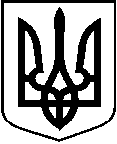 ВИКОНКОМ ЛЕБЕДИНСЬКОЇ МІСЬКОЇ РАДИ
ВІДДІЛ ОСВІТИЛебединський дошкільний навчальнийзаклад (ясла – садок) «Сосонка»42200, Сумська обл. місто Лебедин,вул.. Гастелло,буд.100 тел.(05445)5-12-40 E-mail: teres73@ukr.net Код ЄДРПОУ 3623414820.09.2018                                                       № 115-ОДНАКАЗПро встановлення вартості харчування та встановлення батьківської плати за харчуванняв ДНЗ "Сосонка"       На виконання рішення виконавчого комітету Лебединської міської ради від 19.09.2018 року № 227 "Про встановлення вартості харчування та батьківської плати за харчування дітей в закладах дошкільної освіти міста", наказу відділу освіти № 205-ОД від 19.09.2019 року "Про встановлення вартості харчування та батьківської плати за харчування дітей в закладах дошкільної освіти міста"НАКАЗУЮ : Установити з 01.10.2018 вартість харчування в ДНЗ "Сосонка" з розрахунку 15 гривень 55 копійок за 1 день перебування дитини в закладі, із них: 9.00 гривень – батьківська плата, 6.55 гривень – кошти міського бюджету.Забезпечити безкоштовним харчуванням дітей-сиріт, дітей, позбавлених батьківського піклування,  дітей-інвалідів, дітей із сімей, які отримують допомогу відповідно до Закону України «Про державну соціальну допомогу малозабезпеченим сім`ям», дітей, батьки яких загинули в зоні АТО, дітей, переселених із тимчасово-окупованої території Луганської та Донецької областей, АР Крим.Визнати такими, що втратили чинність накази відділу освіти виконавчого комітету Лебединської міської ради  від 19.01.2017 № 17 - ОД «Про встановлення вартості харчування та встановлення батьківської плати за харчування дітей в дошкільних  навчальних закладах міста», від 18.01.2018 № 10 - ОД «Про внесення змін до деяких наказів відділу освіти».Контроль за виконанням цього наказу залишаю за собоюЗавідувач ДНЗ "Сосонка"                                      О.І.Терес